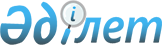 Ордабасы ауданының ауылдық елді мекендеріне жұмыс iстеу және тұру үшiн келген денсаулық сақтау, бiлiм беру, әлеуметтiк қамсыздандыру, мәдениет, спорт және ветеринария мамандарына 2014 жылы көтерме жәрдемақы және тұрғын үй сатып алу немесе салу үшін әлеуметтік қолдауды ұсыну туралы
					
			Күшін жойған
			
			
		
					Оңтүстік Қазақстан облысы Ордабасы аудандық мәслихатының 2014 жылғы 31 наурыздағы № 30/12 шешімі. Оңтүстік Қазақстан облысының Әділет департаментінде 2014 жылғы 8 сәуірде № 2598 болып тіркелді. Күші жойылды - Оңтүстік Қазақстан облысы Ордабасы аудандық мәслихатының 2014 жылғы 24 желтоқсандағы № 39/14 шешімімен      Ескерту. Күші жойылды - Оңтүстік Қазақстан облысы Ордабасы аудандық мәслихатының 24.12.2014 № 39/14 шешімімен.      РҚАО-ның ескертпесі.

      Құжаттың мәтінінде түпнұсқаның пунктуациясы мен орфографиясы сақталған.

      «Қазақстан Республикасындағы жергілікті мемлекеттік басқару және өзін-өзі басқару туралы» Қазақстан Республикасының 2001 жылғы 23 қаңтардағы Заңының 6-бабының 1-тармағының 15) тармақшасына, Қазақстан Республикасы Үкіметінің 2009 жылғы 18 ақпандағы № 183 қаулысымен бекітілген Ауылдық елді мекендерге жұмыс істеу және тұру үшін келген денсаулық сақтау, білім беру, әлеуметтік қамсыздандыру, мәдениет, спорт және ветеринария мамандарына әлеуметтік қолдау шараларын ұсыну ережесінің 2-тармағына және аудан әкімінің мәлімдемесіне сәйкес, Ордабасы аудандық мәслихаты ШЕШІМ ҚАБЫЛДАДЫ:



      1. Ордабасы ауданының ауылдық елді мекендеріне жұмыс iстеу және тұру үшiн келген денсаулық сақтау, бiлiм беру, әлеуметтiк қамсыздандыру, мәдениет, спорт және ветеринария саласының мамандарына қажеттiлiктi ескере отырып, 2014 жылы бiр маманға жетпiс есептiк айлық көрсеткiшке тең сомада көтерме жәрдемақы және тұрғын үй сатып алу немесе салу үшiн бір мың бес жүз еселік айлық есептiк көрсеткiштен аспайтын сомада әлеуметтік қолдау ұсынылсын.



      2. Мамандар үшін тұрғын үй сатып алуға немесе салуға бюджеттік кредит он бес жыл мерзімге беріледі; кредит бойынша сыйақы ставкасы кредит сомасының жылдық 0,01 %- ы мөлшерінде белгіленеді.



      3. Осы шешiм алғашқы ресми жарияланған күнінен кейін күнтізбелік он күн өткен соң қолданысқа енгізіледі.      Аудандық мәслихат сессиясының төрағасы     Т.Жанысбаев      Аудандық мәслихат хатшысы                  Б.Садвахасов
					© 2012. Қазақстан Республикасы Әділет министрлігінің «Қазақстан Республикасының Заңнама және құқықтық ақпарат институты» ШЖҚ РМК
				